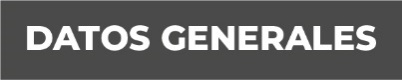 Nombre Idalia Hernández González  Grado de Escolaridad Licenciatura en DerechoCédula Profesional 5193345Teléfono de Oficina 2747432950Correo Electrónico Institucional: ihernandezg@fiscaliaveracruz.gob.mxFormación Académica	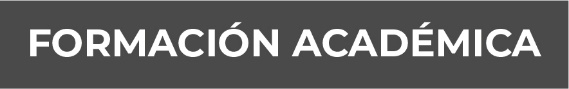 2000-2004Universidad del Golfo de México, Campus Tuxpan Licenciatura En DerechoTrayectoria Profesional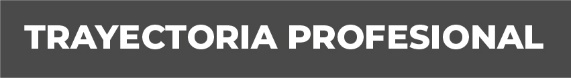 Febrero 2007 a 15 de Enero 2008Departamento Jurídico Policía Municipal, Tuxpan, VeracruzNoviembre 2008 al 31 de Agosto 2009Oficial secretarioSeptiembre 2009 a Mayo 2016Oficial SecretarioJunio 2016 a la fecha actualFiscal Especializada en la Investigación de Delitos de Violencia Contra la Familia, Mujeres, Niñas y Niños y de Trata de Personas Conocimiento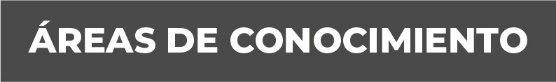 Derecho ConstitucionalDerecho PenalDerecho Procesal PenalDerecho CivilAmparo